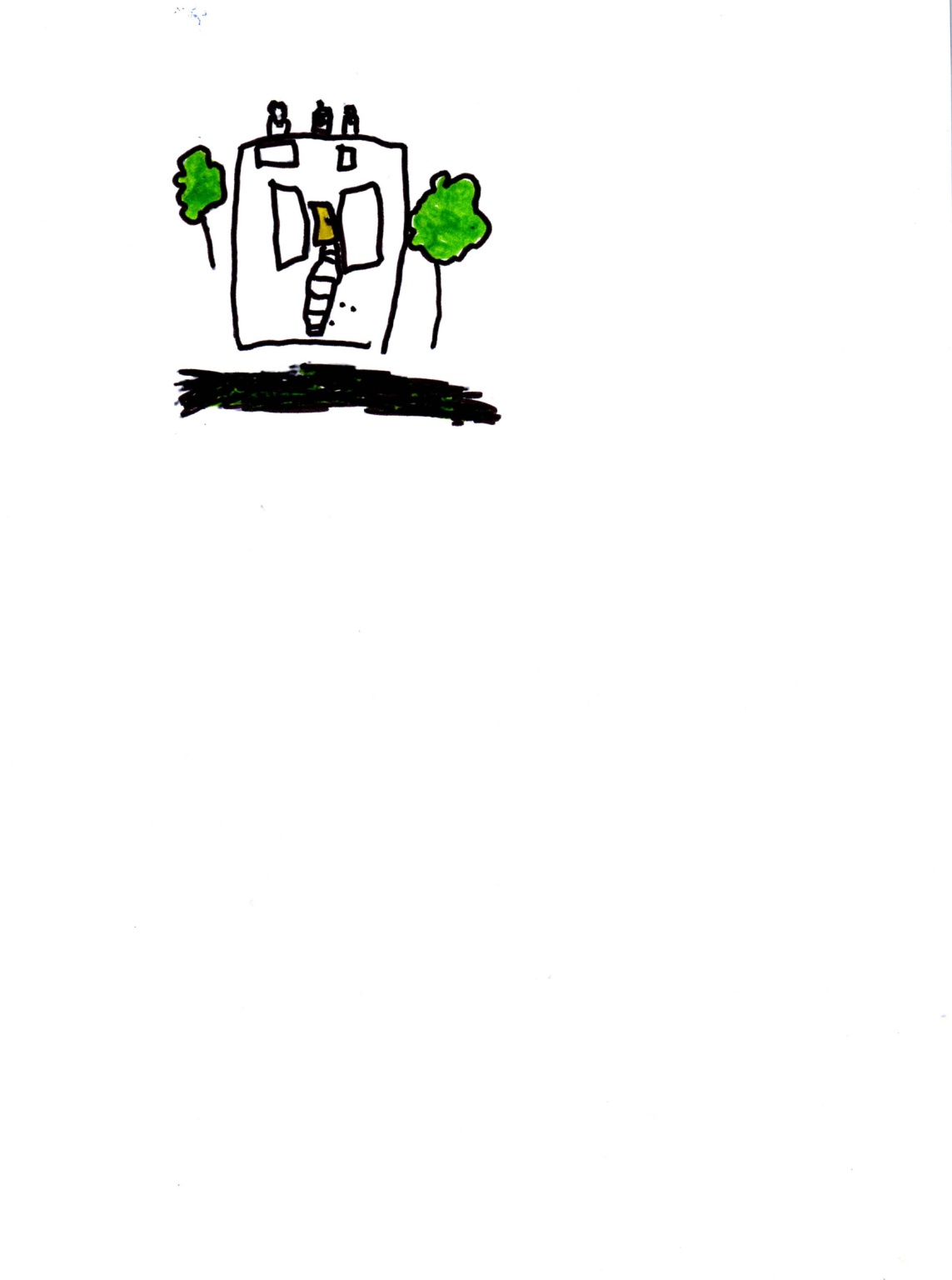 Moss Hall Nursery SchoolSpecial Educational Needs and Disability (SEND) Information Report 2019 2020At Moss Hall Nursery School we have high expectations for all children and therefore are committed to including every child and their family. We believe that every child should reach their full potential and play an active part in our school community.Our Deputy Head Teacher is also our Special Educational Needs Coordinator (SENCo) who will oversee the provision for all children requiring additional support with their learning. SENCo – Ruth Simpkins Telephone :0208 4452518 Email :rsimpkins@mosshallnursery.barnet.sch.uk Our school information Report is in response to Section 6.79 of the Code of Practice which states that: The governing bodies of maintained schools and maintained nursery schools and the proprietors of academy schools must publish information on their websites about the implementation of the governing body’s or the proprietors policy for pupils with SEND. The information published should be updated annually and any changes to the information occurring during the year should be updated as soon as possible. The information required is set out in the Special Educational Needs and Disability Regulations 2014. A link to Barnet’s Local Offer can be found at 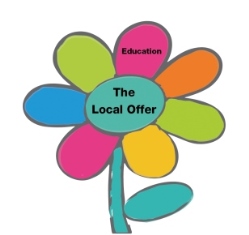 https://www.barnet.gov.uk/citizen-home/children-young-people-and-families/the-local-offer-and-special-educational-needs/education-in-the-local-offer.htmlMoss Hall Nursery Schools -  Response to the SEND Code of Practice 2015.What kinds of SEND do we provide for?At Moss Hall Nursery School we make provision for children with Special Educational Needs and Disability (SEND) within the four categories identified in the Code of Practice (2015).Cognition and LearningCommunication and InteractionSocial, Mental and Emotional HealthSensory and/or PhysicalChildren are offered a rich stimulating learning environment which caters for their developmental needs. Each child’s learning is personalised and staff work closely with parents on what their child can do. Children’s learning is developmentally appropriate and the EYFS and on-line tracking systems are used to make accurate assessments of the children’s learning, based on their stage of development. At Moss Hall Nursery School we adapt the curriculum to follow all children’s learning needs by planning weekly, around the children’s developmental needs.Staff have regular training on supporting children with SEND at Moss Hall Nursery School and we have 4 teaching assistants who work specifically with children providing additional support and interventions. Staff are trained in the use of Makaton, PEC’s and visual time tables and all hold a paediatric first aid qualification.What should I do if I think my child may have SEND? Speak to your child’s Key Person, the SENCo or the Headteacher. How do we identify children with SEN and assess their needs? We follow the graduated approach as set out in the SEND Code of Practice 2014.At Moss Hall Nursery School the attainment and progress of all children is monitored and tracked regularly. We hold regular meetings with parents and school leaders to look at the data for the cohort of children which highlights any children who are making less than expected progress. If children are not making the progress we would like them to they enter our in school graduated approach to interventions.The SENCo will make time to observe a child and support staff to put strategies in place. We work in partnership with families and discuss the best interventions for their child. We value the opinions and views of all children regardless of age, need or ability and always talk to them about their learning to ensure their voice is heard. Children that have been identified as needing further support will have an SEND support plan. This will show; the long term outcomes that children are working towards, the short term outcomes they are working towards and how the setting will help them to achieve these. These SEND support plans are reviewed termly and discussed with parents and carers. If after some time a child is not achieving the short term outcomes set out in a SEN plan and staff and parents still have concerns, then the school would need to move to a more formal assessment to identify key areas that require additional support. Outside agencies may be contacted for involvement and this will be carried out after there has been discussion with parents/carers. If required the school SENCO will apply for an Education and Health Care Plan.What happens when my child leaves Moss Hall Nursery School to go into a Primary School?Moving from Nursery into a new school and into a reception class can be a huge change and challenge for many children. At Moss Hall Nursery School we plan for children’s transitions in the spring term ensuring parents, receiving schools and local partners work in partnerships to meet the needs of each individual child.How do we work with local partners?At Moss Hall Nursery School we have excellent links with local and national partners. We believe by working in partnership and ensuring there is co production in any support plans or EHCPs we support our children in making the best progress.We link with:Education, Health and Social CareHealth Visitors and school nursesEducational PsychologistsSpeech and Language therapistsPhysio and Occupational TherapistsMedical Practitioners PaediatriciansCAMHSBarnet Early Autistic Model BEAMAdvisory TeachersCAF team and Family supportChildren’s CentresWhere possible the SENCo attends assessment meetings to share the information and observations from the nursery to inform the diagnostic process. Partners are welcomed in the school to share their expertise, in supporting children to make progress.If you would like any additional information about SEND or inclusion please do not hesitate to contact Ruth Simpkins through the school office.Our governor for SEND is Brian Salinger and he can be contacted via the school office.September 2019Review Date: September 2020